Rappel des règles d’usage :l’importance du respect du matériel et des systèmes de sécurité des bâtiments.chaque utilisateur d’une salle vérifie avant de quitter le lieu que chaque ouverture est bien fermée, lumières et chauffages éteints et laisse la salle comme elle était disposée initialement.si une anomalie est constatée, la signaler le plus rapidement possible en mairie.lorsqu’une alarme existe dans un bâtiment, la dernière personne à quitter le lieu doit s’assurer d’enclencher correctement l’alarme.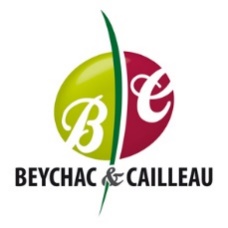 FICHE EVENEMENT ANNEE-MOIS-Date demande TITRE Cette fiche doit permettre de suivre toutes les manifestations de la communication : elle doit être remise à jour à chaque changement par les organisateurs. Elle doit permettre à l’organisateur comme à la mairie de pouvoir répondre au maximum de questions. A remplir 15 jours minimum avant la manifestation et à renvoyer à associations@beychac-cailleau.fr FICHE EVENEMENT ANNEE-MOIS-Date demande TITRE Cette fiche doit permettre de suivre toutes les manifestations de la communication : elle doit être remise à jour à chaque changement par les organisateurs. Elle doit permettre à l’organisateur comme à la mairie de pouvoir répondre au maximum de questions. A remplir 15 jours minimum avant la manifestation et à renvoyer à associations@beychac-cailleau.fr FICHE EVENEMENT ANNEE-MOIS-Date demande TITRE Cette fiche doit permettre de suivre toutes les manifestations de la communication : elle doit être remise à jour à chaque changement par les organisateurs. Elle doit permettre à l’organisateur comme à la mairie de pouvoir répondre au maximum de questions. A remplir 15 jours minimum avant la manifestation et à renvoyer à associations@beychac-cailleau.fr FICHE EVENEMENT ANNEE-MOIS-Date demande TITRE Cette fiche doit permettre de suivre toutes les manifestations de la communication : elle doit être remise à jour à chaque changement par les organisateurs. Elle doit permettre à l’organisateur comme à la mairie de pouvoir répondre au maximum de questions. A remplir 15 jours minimum avant la manifestation et à renvoyer à associations@beychac-cailleau.fr FICHE EVENEMENT ANNEE-MOIS-Date demande TITRE Cette fiche doit permettre de suivre toutes les manifestations de la communication : elle doit être remise à jour à chaque changement par les organisateurs. Elle doit permettre à l’organisateur comme à la mairie de pouvoir répondre au maximum de questions. A remplir 15 jours minimum avant la manifestation et à renvoyer à associations@beychac-cailleau.fr FICHE EVENEMENT ANNEE-MOIS-Date demande TITRE Cette fiche doit permettre de suivre toutes les manifestations de la communication : elle doit être remise à jour à chaque changement par les organisateurs. Elle doit permettre à l’organisateur comme à la mairie de pouvoir répondre au maximum de questions. A remplir 15 jours minimum avant la manifestation et à renvoyer à associations@beychac-cailleau.fr FICHE EVENEMENT ANNEE-MOIS-Date demande TITRE Cette fiche doit permettre de suivre toutes les manifestations de la communication : elle doit être remise à jour à chaque changement par les organisateurs. Elle doit permettre à l’organisateur comme à la mairie de pouvoir répondre au maximum de questions. A remplir 15 jours minimum avant la manifestation et à renvoyer à associations@beychac-cailleau.fr FICHE EVENEMENT ANNEE-MOIS-Date demande TITRE Cette fiche doit permettre de suivre toutes les manifestations de la communication : elle doit être remise à jour à chaque changement par les organisateurs. Elle doit permettre à l’organisateur comme à la mairie de pouvoir répondre au maximum de questions. A remplir 15 jours minimum avant la manifestation et à renvoyer à associations@beychac-cailleau.fr FICHE EVENEMENT ANNEE-MOIS-Date demande TITRE Cette fiche doit permettre de suivre toutes les manifestations de la communication : elle doit être remise à jour à chaque changement par les organisateurs. Elle doit permettre à l’organisateur comme à la mairie de pouvoir répondre au maximum de questions. A remplir 15 jours minimum avant la manifestation et à renvoyer à associations@beychac-cailleau.fr FICHE EVENEMENT ANNEE-MOIS-Date demande TITRE Cette fiche doit permettre de suivre toutes les manifestations de la communication : elle doit être remise à jour à chaque changement par les organisateurs. Elle doit permettre à l’organisateur comme à la mairie de pouvoir répondre au maximum de questions. A remplir 15 jours minimum avant la manifestation et à renvoyer à associations@beychac-cailleau.fr FICHE EVENEMENT ANNEE-MOIS-Date demande TITRE Cette fiche doit permettre de suivre toutes les manifestations de la communication : elle doit être remise à jour à chaque changement par les organisateurs. Elle doit permettre à l’organisateur comme à la mairie de pouvoir répondre au maximum de questions. A remplir 15 jours minimum avant la manifestation et à renvoyer à associations@beychac-cailleau.fr ORGANISATEUR DE L’EVENEMENTORGANISATEUR DE L’EVENEMENTORGANISATEUR DE L’EVENEMENTORGANISATEUR DE L’EVENEMENTORGANISATEUR DE L’EVENEMENTORGANISATEUR DE L’EVENEMENTORGANISATEUR DE L’EVENEMENTORGANISATEUR DE L’EVENEMENTORGANISATEUR DE L’EVENEMENTORGANISATEUR DE L’EVENEMENTORGANISATEUR DE L’EVENEMENTResponsable de la structure organisatriceSTRUCTURESTRUCTURESTRUCTURESTRUCTURESTRUCTUREResponsable de la structure organisatriceMOBILE MOBILE MOBILE MOBILE MOBILE Responsable de la structure organisatriceCOURRIELCOURRIELCOURRIELCOURRIELCOURRIELResponsable de la structure organisatriceADRESSEADRESSEADRESSEADRESSEADRESSEInterlocuteur de l’événement / Sera l’interlocuteur unique de l’événement pour les services de la CommuneNOM PrénomNOM PrénomNOM PrénomNOM PrénomNOM PrénomInterlocuteur de l’événement / Sera l’interlocuteur unique de l’événement pour les services de la CommuneMOBILEMOBILEMOBILEMOBILEMOBILEInterlocuteur de l’événement / Sera l’interlocuteur unique de l’événement pour les services de la CommuneCOURRIELCOURRIELCOURRIELCOURRIELCOURRIELInterlocuteur de l’événement / Sera l’interlocuteur unique de l’événement pour les services de la CommuneADRESSEADRESSEADRESSEADRESSEADRESSEPersonnes invitéesPersonnes / autoritésPersonnes / autoritésPersonnes / autoritésPersonnes / autoritésPersonnes / autoritésPersonnes invitéesPublic ciblé :Public ciblé :Public ciblé :Public ciblé :Public ciblé :DSCRIPTIF DE L’EVENEMENTDSCRIPTIF DE L’EVENEMENTDSCRIPTIF DE L’EVENEMENTDSCRIPTIF DE L’EVENEMENTDSCRIPTIF DE L’EVENEMENTDSCRIPTIF DE L’EVENEMENTDSCRIPTIF DE L’EVENEMENTDSCRIPTIF DE L’EVENEMENTDSCRIPTIF DE L’EVENEMENTDSCRIPTIF DE L’EVENEMENTDSCRIPTIF DE L’EVENEMENTDATE / HEUREDe quand à quand ? LIEU (X)Accès à l’événement Libre Libre Libre Libre Libre  Payant    / Tarif :  Payant    / Tarif :  Payant    / Tarif :  Payant    / Tarif :  Payant    / Tarif :  Payant    / Tarif :Type de l’événement Sportif Sportif Sportif Sportif Sportif  Culturel  Culturel  Culturel  Culturel Solidaire SolidaireType de l’événement Commercial Commercial Commercial Commercial Commercial  Récréatif  Récréatif  Récréatif  Récréatif Cultuel  Cultuel Type de l’événement Concert & Feu d’artifice Concert & Feu d’artifice Concert & Feu d’artifice Concert & Feu d’artifice Concert & Feu d’artificeEffectif organisateur estiméEffectif public maximum en simultané estiméElu municipal de référence  Philippe GARRIGUEMaire Philippe GARRIGUEMaire Philippe GARRIGUEMaire Philippe GARRIGUEMaire Philippe GARRIGUEMaire Jacky BIAUJAUD1er Adjoint Jacky BIAUJAUD1er Adjoint Jacky BIAUJAUD1er Adjoint Jacky BIAUJAUD1er Adjoint  Sylvie MAFFRE2ème Adjointe  Sylvie MAFFRE2ème AdjointeElu municipal de référence  Bruno ANGELI3ème Adjoint Bruno ANGELI3ème Adjoint Bruno ANGELI3ème Adjoint Bruno ANGELI3ème Adjoint Bruno ANGELI3ème Adjoint  Priscilla BRICK4ème Adjointe  Priscilla BRICK4ème Adjointe  Priscilla BRICK4ème Adjointe  Priscilla BRICK4ème Adjointe Jean-Pierre BALLION5ème Adjoint  Jean-Pierre BALLION5ème Adjoint Elu municipal de référence  Autre :  Autre :  Autre :  Autre :  Autre : Description et enjeux En quelques mots. Quels sont les objectifs ? En quelques mots. Quels sont les objectifs ? En quelques mots. Quels sont les objectifs ? En quelques mots. Quels sont les objectifs ? En quelques mots. Quels sont les objectifs ? En quelques mots. Quels sont les objectifs ? En quelques mots. Quels sont les objectifs ? En quelques mots. Quels sont les objectifs ? En quelques mots. Quels sont les objectifs ? En quelques mots. Quels sont les objectifs ? En quelques mots. Quels sont les objectifs ? Déroulement de la manifestation AssuranceObligatoire Responsabilité civile organisateur Responsabilité civile organisateur Responsabilité civile organisateur Responsabilité civile organisateur Responsabilité civile organisateur AssuranceObligatoire Nom compagnieNom compagnieNom compagnieNom compagnieNom compagnieAssuranceObligatoire N° contrat N° contrat N° contrat N° contrat N° contrat AssuranceObligatoire Copie du contrat Copie du contrat Copie du contrat Copie du contrat Copie du contrat RemarquesSERVICE TECHNIQUE > DEMANDE DE MATERIEL SERVICE TECHNIQUE > DEMANDE DE MATERIEL SERVICE TECHNIQUE > DEMANDE DE MATERIEL SERVICE TECHNIQUE > DEMANDE DE MATERIEL SERVICE TECHNIQUE > DEMANDE DE MATERIEL SERVICE TECHNIQUE > DEMANDE DE MATERIEL SERVICE TECHNIQUE > DEMANDE DE MATERIEL SERVICE TECHNIQUE > DEMANDE DE MATERIEL SERVICE TECHNIQUE > DEMANDE DE MATERIEL SERVICE TECHNIQUE > DEMANDE DE MATERIEL SERVICE TECHNIQUE > DEMANDE DE MATERIEL Matériel Le matériel doit être reconditionné comme déposé sur site par les services techniques. Toute demande ne vaut pas acceptation. Le matériel doit être reconditionné comme déposé sur site par les services techniques. Toute demande ne vaut pas acceptation. Le matériel doit être reconditionné comme déposé sur site par les services techniques. Toute demande ne vaut pas acceptation. Le matériel doit être reconditionné comme déposé sur site par les services techniques. Toute demande ne vaut pas acceptation. Le matériel doit être reconditionné comme déposé sur site par les services techniques. Toute demande ne vaut pas acceptation. Le matériel doit être reconditionné comme déposé sur site par les services techniques. Toute demande ne vaut pas acceptation. Le matériel doit être reconditionné comme déposé sur site par les services techniques. Toute demande ne vaut pas acceptation. Le matériel doit être reconditionné comme déposé sur site par les services techniques. Toute demande ne vaut pas acceptation. Le matériel doit être reconditionné comme déposé sur site par les services techniques. Toute demande ne vaut pas acceptation. Le matériel doit être reconditionné comme déposé sur site par les services techniques. Toute demande ne vaut pas acceptation. Le matériel doit être reconditionné comme déposé sur site par les services techniques. Toute demande ne vaut pas acceptation. Table bois     120 cmTable plastique         180 cmTable plastique         180 cmTable plastique         180 cmTable ronde 8p Ø 150 cmTable ronde 8p Ø 150 cmTable ronde 10p      Ø 180cmChaiseChaiseGrilleTente / Buvette / Barnum pliantNombreAutres ? à préciserSono, rallonge électrique, vidéo projecteur, écran, barrières, récupération de matériels a l’Iddac, etc …..En cas de montage de chapiteaux, tentes, structures, gradins par l’organisateur (ou son prestataire) destiné à recevoir du public, l’organisateur a l’obligation de fournir à la mairie tous les documents réglementaires de conformité et de sécurité de ces chapiteaux, tentes ou structures.En cas de montage de chapiteaux, tentes, structures, gradins par l’organisateur (ou son prestataire) destiné à recevoir du public, l’organisateur a l’obligation de fournir à la mairie tous les documents réglementaires de conformité et de sécurité de ces chapiteaux, tentes ou structures.En cas de montage de chapiteaux, tentes, structures, gradins par l’organisateur (ou son prestataire) destiné à recevoir du public, l’organisateur a l’obligation de fournir à la mairie tous les documents réglementaires de conformité et de sécurité de ces chapiteaux, tentes ou structures.En cas de montage de chapiteaux, tentes, structures, gradins par l’organisateur (ou son prestataire) destiné à recevoir du public, l’organisateur a l’obligation de fournir à la mairie tous les documents réglementaires de conformité et de sécurité de ces chapiteaux, tentes ou structures.En cas de montage de chapiteaux, tentes, structures, gradins par l’organisateur (ou son prestataire) destiné à recevoir du public, l’organisateur a l’obligation de fournir à la mairie tous les documents réglementaires de conformité et de sécurité de ces chapiteaux, tentes ou structures.En cas de montage de chapiteaux, tentes, structures, gradins par l’organisateur (ou son prestataire) destiné à recevoir du public, l’organisateur a l’obligation de fournir à la mairie tous les documents réglementaires de conformité et de sécurité de ces chapiteaux, tentes ou structures.En cas de montage de chapiteaux, tentes, structures, gradins par l’organisateur (ou son prestataire) destiné à recevoir du public, l’organisateur a l’obligation de fournir à la mairie tous les documents réglementaires de conformité et de sécurité de ces chapiteaux, tentes ou structures.En cas de montage de chapiteaux, tentes, structures, gradins par l’organisateur (ou son prestataire) destiné à recevoir du public, l’organisateur a l’obligation de fournir à la mairie tous les documents réglementaires de conformité et de sécurité de ces chapiteaux, tentes ou structures.En cas de montage de chapiteaux, tentes, structures, gradins par l’organisateur (ou son prestataire) destiné à recevoir du public, l’organisateur a l’obligation de fournir à la mairie tous les documents réglementaires de conformité et de sécurité de ces chapiteaux, tentes ou structures.En cas de montage de chapiteaux, tentes, structures, gradins par l’organisateur (ou son prestataire) destiné à recevoir du public, l’organisateur a l’obligation de fournir à la mairie tous les documents réglementaires de conformité et de sécurité de ces chapiteaux, tentes ou structures.En cas de montage de chapiteaux, tentes, structures, gradins par l’organisateur (ou son prestataire) destiné à recevoir du public, l’organisateur a l’obligation de fournir à la mairie tous les documents réglementaires de conformité et de sécurité de ces chapiteaux, tentes ou structures.En cas de montage de chapiteaux, tentes, structures, gradins par l’organisateur (ou son prestataire) destiné à recevoir du public, l’organisateur a l’obligation de fournir à la mairie tous les documents réglementaires de conformité et de sécurité de ces chapiteaux, tentes ou structures.                                  FLUIDES                                  FLUIDES                                  FLUIDES                                  FLUIDES                                  FLUIDES                                  FLUIDES                                  FLUIDES                                  FLUIDES                                  FLUIDES                                  FLUIDES                                  FLUIDES                                  FLUIDESEAU  OUI OUI NON NON NONType de machine avec la puissance en Watt et Tension 230 v ou 380 vType de machine avec la puissance en Watt et Tension 230 v ou 380 vType de machine avec la puissance en Watt et Tension 230 v ou 380 vType de machine avec la puissance en Watt et Tension 230 v ou 380 vType de machine avec la puissance en Watt et Tension 230 v ou 380 vType de machine avec la puissance en Watt et Tension 230 v ou 380 vELECTRICITE  OUI OUI NON NON NONBoisson Nourriture  Matérielsdemandée-s DEBIT DE BOISSONDEBIT DE BOISSONDEBIT DE BOISSONDEBIT DE BOISSONDEBIT DE BOISSONDEBIT DE BOISSONDEBIT DE BOISSONDEBIT DE BOISSONToute vente d’alcool est soumise à autorisation préalable.Toute vente d’alcool est soumise à autorisation préalable.Toute vente d’alcool est soumise à autorisation préalable.Toute vente d’alcool est soumise à autorisation préalable.Toute vente d’alcool est soumise à autorisation préalable.Toute vente d’alcool est soumise à autorisation préalable.Toute vente d’alcool est soumise à autorisation préalable.Toute vente d’alcool est soumise à autorisation préalable.Toute vente d’alcool est soumise à autorisation préalable.Toute vente d’alcool est soumise à autorisation préalable.Toute vente d’alcool est soumise à autorisation préalable.Besoin ?  OUI OUI NON NON NONDemande réalisée en Mairie ?  OUI OUI NON NON NONArrêté rédigé ?  OUI OUI NON NON NONVOIRIE VOIRIE VOIRIE VOIRIE VOIRIE VOIRIE Est-ce que vous occupez l’espace public ?  OUI OUI NON NON NONQuelle rue ou place ? De quelles heures ?Quelle rue ou place ? De quelles heures ?Quelle rue ou place ? De quelles heures ?Quelle rue ou place ? De quelles heures ?Quelle rue ou place ? De quelles heures ?Quelle rue ou place ? De quelles heures ?Toute occupation de l’espace public doit faire l’objet d’un arrêté à transmettre aux autorités.Toute occupation de l’espace public doit faire l’objet d’un arrêté à transmettre aux autorités.Toute occupation de l’espace public doit faire l’objet d’un arrêté à transmettre aux autorités.Toute occupation de l’espace public doit faire l’objet d’un arrêté à transmettre aux autorités.Toute occupation de l’espace public doit faire l’objet d’un arrêté à transmettre aux autorités.Toute occupation de l’espace public doit faire l’objet d’un arrêté à transmettre aux autorités.Toute occupation de l’espace public doit faire l’objet d’un arrêté à transmettre aux autorités.Toute occupation de l’espace public doit faire l’objet d’un arrêté à transmettre aux autorités.Toute occupation de l’espace public doit faire l’objet d’un arrêté à transmettre aux autorités.Toute occupation de l’espace public doit faire l’objet d’un arrêté à transmettre aux autorités.Toute occupation de l’espace public doit faire l’objet d’un arrêté à transmettre aux autorités.Plan d’occupation  de l’espace public : Faire croquis ou capture d’écran Google map, etc désignant les emplacements tentes, buvette, manège, tables, etc… qui facilite la compréhension de l’espace occupéSécuritéSécuritéSécuritéSécuritéSécuritéSécuritéOnt-ils été prévenus ?Ont-ils été prévenus ?Ont-ils été prévenus ?Ont-ils été prévenus ?Ont-ils été prévenus ?Gendarmerie  OUI OUI NON NON NON NON OUI OUI OUI NON NONPompiers  OUI OUI NON NON NON NON OUI OUI OUI NON NONUn poste de secours sera-t-il présent ?  OUI OUI NON NON NON NONAssociation de secourisme présente :Association de secourisme présente :Association de secourisme présente :COMMUNICATIONCOMMUNICATIONCOMMUNICATIONCOMMUNICATIONCOMMUNICATIONCOMMUNICATIONPour toute communication sur les outils de la commune, merci d’envoyer votre demande au plus tôt accompagnée des fichiers à diffuser au format .jpg et .pdf à communication@beychac-cailleau.frPour toute communication sur les outils de la commune, merci d’envoyer votre demande au plus tôt accompagnée des fichiers à diffuser au format .jpg et .pdf à communication@beychac-cailleau.frPour toute communication sur les outils de la commune, merci d’envoyer votre demande au plus tôt accompagnée des fichiers à diffuser au format .jpg et .pdf à communication@beychac-cailleau.frPour toute communication sur les outils de la commune, merci d’envoyer votre demande au plus tôt accompagnée des fichiers à diffuser au format .jpg et .pdf à communication@beychac-cailleau.frPour toute communication sur les outils de la commune, merci d’envoyer votre demande au plus tôt accompagnée des fichiers à diffuser au format .jpg et .pdf à communication@beychac-cailleau.frPour toute communication sur les outils de la commune, merci d’envoyer votre demande au plus tôt accompagnée des fichiers à diffuser au format .jpg et .pdf à communication@beychac-cailleau.frPour toute communication sur les outils de la commune, merci d’envoyer votre demande au plus tôt accompagnée des fichiers à diffuser au format .jpg et .pdf à communication@beychac-cailleau.frPour toute communication sur les outils de la commune, merci d’envoyer votre demande au plus tôt accompagnée des fichiers à diffuser au format .jpg et .pdf à communication@beychac-cailleau.frPour toute communication sur les outils de la commune, merci d’envoyer votre demande au plus tôt accompagnée des fichiers à diffuser au format .jpg et .pdf à communication@beychac-cailleau.frPour toute communication sur les outils de la commune, merci d’envoyer votre demande au plus tôt accompagnée des fichiers à diffuser au format .jpg et .pdf à communication@beychac-cailleau.frPour toute communication sur les outils de la commune, merci d’envoyer votre demande au plus tôt accompagnée des fichiers à diffuser au format .jpg et .pdf à communication@beychac-cailleau.frPour toute communication sur les outils de la commune, merci d’envoyer votre demande au plus tôt accompagnée des fichiers à diffuser au format .jpg et .pdf à communication@beychac-cailleau.frPRINTimpressions en mairie A3  / Quantité : A3  / Quantité : A3  / Quantité : A4  / Quantité : A4  / Quantité : A4  / Quantité : B5  / Quantité : B5  / Quantité : B5  / Quantité : Bannières 1m28 x 29,7 cm (uniquement Services municipaux) Bannières 1m28 x 29,7 cm (uniquement Services municipaux)WEB Site internet Site internet Site internet Facebook Facebook Facebook PanneauPocket PanneauPocket PanneauPocket Intramuros Intramuros IntramurosSUPPORTS DIVERS Panneaux électroniques  Panneaux électroniques  Panneaux électroniques  Panneaux électroniques  Panneaux électroniques  Panneaux électroniques La mise en place de vos affichages doit se faire deux semaines à l’avance au maximum, et l’enlèvement doit se faire le lendemain de la manifestation par le demandeur lui-même.La mise en place de vos affichages doit se faire deux semaines à l’avance au maximum, et l’enlèvement doit se faire le lendemain de la manifestation par le demandeur lui-même.La mise en place de vos affichages doit se faire deux semaines à l’avance au maximum, et l’enlèvement doit se faire le lendemain de la manifestation par le demandeur lui-même.La mise en place de vos affichages doit se faire deux semaines à l’avance au maximum, et l’enlèvement doit se faire le lendemain de la manifestation par le demandeur lui-même.La mise en place de vos affichages doit se faire deux semaines à l’avance au maximum, et l’enlèvement doit se faire le lendemain de la manifestation par le demandeur lui-même.La mise en place de vos affichages doit se faire deux semaines à l’avance au maximum, et l’enlèvement doit se faire le lendemain de la manifestation par le demandeur lui-même.La mise en place de vos affichages doit se faire deux semaines à l’avance au maximum, et l’enlèvement doit se faire le lendemain de la manifestation par le demandeur lui-même.La mise en place de vos affichages doit se faire deux semaines à l’avance au maximum, et l’enlèvement doit se faire le lendemain de la manifestation par le demandeur lui-même.La mise en place de vos affichages doit se faire deux semaines à l’avance au maximum, et l’enlèvement doit se faire le lendemain de la manifestation par le demandeur lui-même.La mise en place de vos affichages doit se faire deux semaines à l’avance au maximum, et l’enlèvement doit se faire le lendemain de la manifestation par le demandeur lui-même.La mise en place de vos affichages doit se faire deux semaines à l’avance au maximum, et l’enlèvement doit se faire le lendemain de la manifestation par le demandeur lui-même.La mise en place de vos affichages doit se faire deux semaines à l’avance au maximum, et l’enlèvement doit se faire le lendemain de la manifestation par le demandeur lui-même.CONTACTS PRESTATAIRES EXTERNES CONTACTS PRESTATAIRES EXTERNES CONTACTS PRESTATAIRES EXTERNES CONTACTS PRESTATAIRES EXTERNES CONTACTS PRESTATAIRES EXTERNES CONTACTS PRESTATAIRES EXTERNES CONTACTS PRESTATAIRES EXTERNES CONTACTS PRESTATAIRES EXTERNES CONTACTS PRESTATAIRES EXTERNES CONTACTS PRESTATAIRES EXTERNES CONTACTS PRESTATAIRES EXTERNES Structure  Responsable Responsable FonctionFonctionFonctionFonctionMail Mail Mail Portable Portable BILAN ACTION BILAN ACTION BILAN ACTION BILAN ACTION BILAN ACTION BILAN ACTION Points forts  Propositions pour la prochaine édition VALIDATIONVALIDATIONVALIDATIONVALIDATIONVALIDATIONVALIDATIONValidation des Elus référents OUI OUI OUI OUI OUI OUI NON NON NON NON NONVALIDATIONMonsieur le Maire   OUI	 OUI	 OUI	 OUI	 OUI	 OUI	 NON  NON  NON  NON  NON 